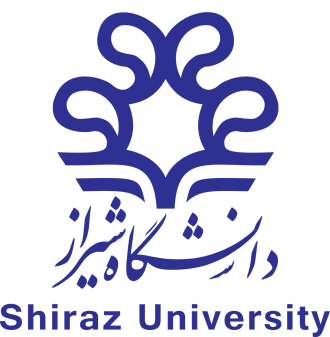 Dear. 	Considering your outstanding academic qualifications as presented in your curriculum vitae, we find it our pleasure to inform you that you have been chosen as one of the members of the dissertation committee functioning as the advisor of Ms./Mr. …….. …… dissertation entitled as “………….”	Ms. Mr. ……………….. is at present a Ph.D. student (reference number …………..) of …………………. studying at the Department of ………………, School of Veterinary Medicine Shiraz University, Iran.	We also would like to inform you that the committee members are as follows.	Dr. ……………. (Supervisor)	Dr. …………….. (Advisor)	We hope that our joint academic cooperation will continue successfully and bring us promising results. Vice-Dean for Academic Affairs and Graduate Studies of the School of Veterinary Medicine. …………………… 